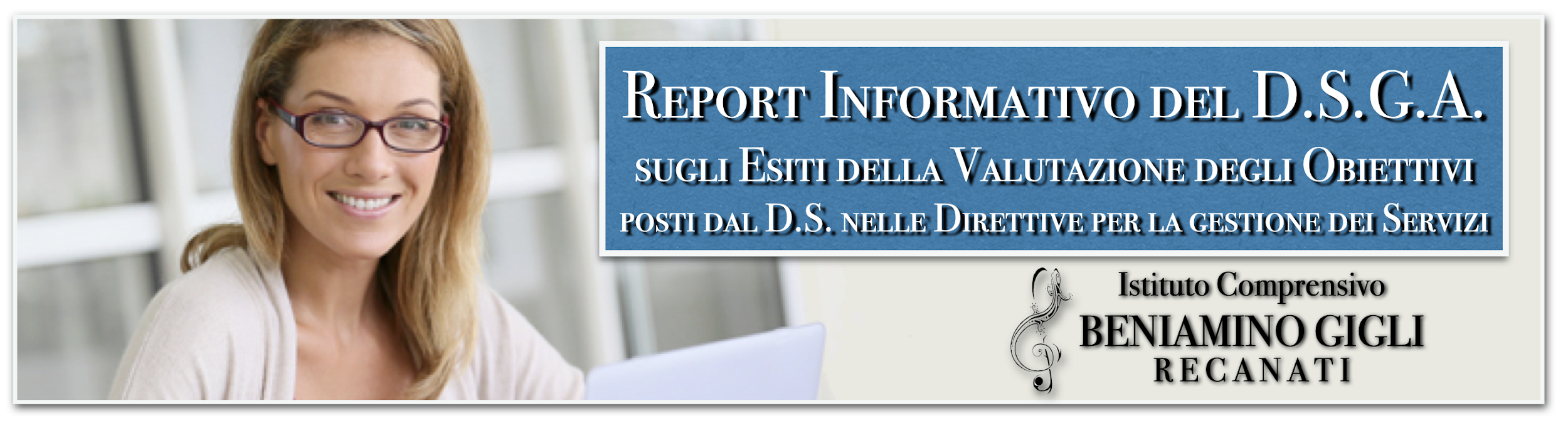 Anno Scolastico 2020/21Art.3, “Assegnazione degli obiettivi”, delle Direttive del D.S. al D.S.G.A.Recanati, …………………Il Direttore Amministrativo……………………………...ObiettivoObiettivoStrumento di rilevamentoEsiti della rilevazione e indicazione se il risultato è stato raggiuntoa)Funzionale organizzazione del lavoroPiano annuale delle Attivitàb)Razionale divisione del lavoro in base al profilo professionale di ciascunoQuestionario somministrato al personale ATA a fine a.s.c)Controllo costante delle attività svolte e dei carichi di lavoroOsservazioni e rilevazionid)Verifica periodica dei risultati conseguitiDue riunioni periodiche durante l’anno scolasticoe)Monitoraggio dei procedimenti amministrativiOsservazioni e rilevazionif)Informazione da parte del Direttore al personale A.T.A. posto alle sue dirette dipendenze, sull'andamento generale del servizi in rapporto alla finalità istituzionale della scuolaDue riunioni periodiche durante l’anno scolasticog)Organizzazione della segreteria digitale, dematerializzazione, conservazione digitaleVerifica della fascicolazione degli atti con la medesima modalità stabilita dal Direttoreh)Adempimento degli obblighi di pubblicazione di cui al d.lgs. n. 33/2013Verifica della pubblicazione degli atti con la medesima modalità stabilita da apposito regolamentoi)Costituzione di un buon clima di lavoro e il perseguimento del benessere organizzativoQuestionario somministrato al personale ATA a fine a.s.